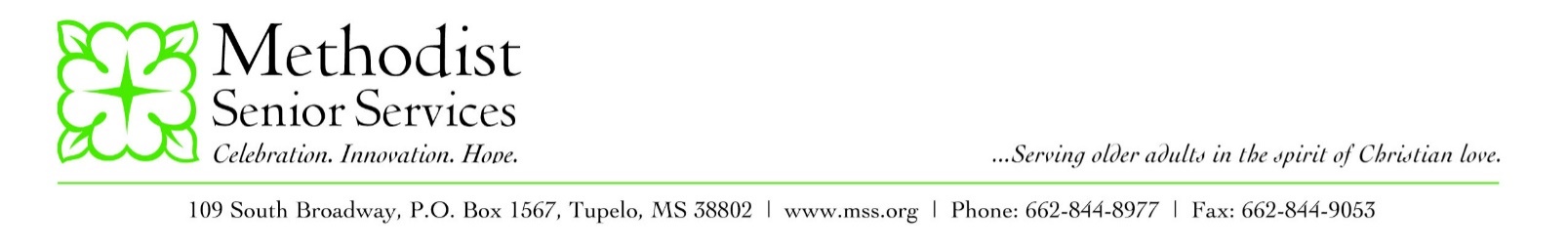 Hello Friends! This is your Seashore Highlands COVID-19 Update for December 28, 2020.We have been notified that an employee from Seashore Highlands has tested positive for COVID-19.  The employee quarantined at home and is receiving appropriate care.Please know that we have followed, and will continue to do so, all guidance set forth by state and federal officials for privacy, elder care, employee safety, and efforts to stop the spread of COVID-19. Please note that the MSDH defines an outbreak in long-term care facilities as a single positive case among elders or more than one case among employees over a 14-day period.  We encourage everyone to take every measure possible to slow the spread of this virus. Practice social distancing, wearing a mask, performing good hand sanitation and whenever possible, avoid being out in the general public. Our elders and employees are relying on you to help slow the spread of this virus.As always, if you have any questions, please feel free to contact the Seashore Highlands office at (228) 831-7000. Bless you and be safe!